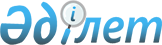 О признании утратившим силу приказ Министра внутренних дел Республики Казахстан от 16 февраля 2001 года № 141 "Об утверждении Инструкции "О порядке выдачи разрешения на использование объектов и помещений в сфере оборота наркотических средств, психотропных веществ и прекурсоров"Приказ Министра внутренних дел Республики Казахстан от 27 сентября 2012 года № 523

      В соответствии со статьей 21-1 Закона Республики Казахстан «О нормативных правовых актах», ПРИКАЗЫВАЮ:



      1. Признать утратившим силу приказ Министра внутренних дел Республики Казахстан от 16 февраля 2001 года № 141 «Об утверждении Инструкции «О порядке выдачи разрешения на использование объектов и помещений в сфере оборота наркотических средств, психотропных веществ и прекурсоров» (зарегистрированный в Реестре государственной регистрации нормативных правовых актов за № 1426 от 14 марта 2001 года, опубликованный в Бюллетени нормативных правых актов центральных исполнительных и иных государственных органов Республики Казахстан № 18, ст. 383, 2001 г.).



      2. Комитету по борьбе с наркобизнесом и контролю за оборотом наркотиков Министерства внутренних дел Республики Казахстан (Выборов А.Н.) в недельный срок направить копию настоящего приказа в Министерство юстиции Республики Казахстан для снятия с Реестра государственной регистрации нормативных правовых актов.



      3. Настоящий приказ вводится в действие со дня подписания.      Министр

      генерал-лейтенант полиции                  К. Касымов
					© 2012. РГП на ПХВ «Институт законодательства и правовой информации Республики Казахстан» Министерства юстиции Республики Казахстан
				